La Guerre de 7 ans
(le contexte pour les rébellions de 1837 Pt.1)La Guerre de 7 ans (1756 – 1763)On rembobine (rewind) un peu avant la Révolution françaiseUn conflit entre ________________________________ et ________________________________A commencé en ________________________________Les colonies anglaises étaient ________________________________ parce qu’ils ne pouvaient pas s’installer dans la vallée de l’________________________On voulait cette région parce qu’ils étaient des riches terres ________________________________Les Britanniques travaillaient avec les Mohawks (un groupe autochtone)Les Français avaient aussi des alliés autochtonesLes Britanniques (en colère), ont expulsé les ________________________________Pour établir des renforts anglaisOù est l’Acadie aujourd’hui ?Les Britanniques avaient James Wolfe comme généralLes Français avaientLouis-Joseph de Montcalm. (commandant militaire)Marquis de Vaudreuil (gouverneur)-----------« Je dois, Monseigneur, … vous représenter qu’il n’est pas nécessaire qu’il y ait d’officier général à la tête de ces bataillons, on peut sans cela les discipliner et les exercer; les guerres de ce pays-ci sont bien différentes de celles d’Europe, nous sommes obligés d’agir avec beaucoup de prudence, pour ne rien donner au hasard. Nous avons peu de monde et pour peu que nous en perdions, nous en ressentons.”Lettre de Vaudreuil au ministre, le 30 octobre 1755Source primaire ou source secondaire ? Comment le savez-vous ?______________________________________________________________________________________________________________________________Qu’est-ce que c’est ? ______________________________________________________________________________________________________Qui l’a écrit ? ______________________________________________________________________________________________________________Quand ? ____________________________________________________________________________________________________________________Où ? ________________________________________________________________________________________________________________________Pourquoi ? _________________________________________________________________________________________________________________-----------Au début, les Français avec leurs alliés autochtones ont pris un bon nombre de forts britanniques, mais quand Wolfe a pris Louisbourg, le vent a tourné !Son but ultime ? Prendre le fort de Québec !Il réussit à le faire après une stratégie intéressante :Il fait le siège de la citadelle de QuébecMontcalm et Vaudreuil espéraient que les Britanniques quitteraient avant l’hiverWolfe ? Nope !Puis, Wolfe découvre une petite baie. Ensuite, en faisant semblant comme ils étaient des bateaux français, ils ont pu voyager sur la rive St. Laurent, monter les falaises et s’installer sur les plaines d’Abraham avec ses 4500 soldatsMontcalm ordonne ses soldats de sortir de la citadelle et attaquer parce qu’il avait peur qu’il y aurait de nouvelles troupes et canons La Bataille sur les Plaines d’Abraham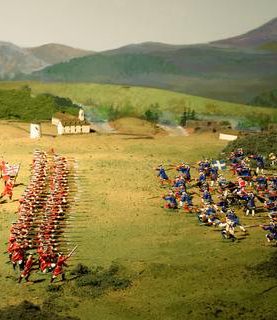 La milice française = ________________________________________________________________Les soldats anglais =________________________________Les Français sont défaitsMontcalm et Wolfe sont mortsMontréal et Québec tombent et la Nouvelle-France est maintenant dans la possession ________________________________Le Traité de Paris 1763Mais, même si le militaire britannique gagne plusieurs victoires, ceci ne veut pas dire que c’est la fin de la guerreLa guerre de 7 ans durait trop et la Grande-Bretagne est maintenant dans la _________________________ !Donc, ils voulaient commencer à négocier pour le ________________________________Le Traité de Paris de 1763 est une de ces négociationsDans laquelle la France donne le ________________________________ à la Grande-Bretagne(En retour ils ont gagné des autres colonies ailleurs)La France était en accord avec cet échange parce que le Canada________________________________________________________________________________________________________________________________________________________________________________________________La fin de la Guerre de 7 ansL’élimination de la France de l’Amérique du Nord veut dire que les colonies britanniques, aussi appelées les colonies américaines n’a plus besoin de la protection de l’armée britannique… (Hmm…)C’est la fondation ________________________________ du Canada moderneIl y a maintenant, un ________________________________________________________________ au QuébecLes Français refusent d’oublier leur langue et traditions Les Français vs. Les Anglais